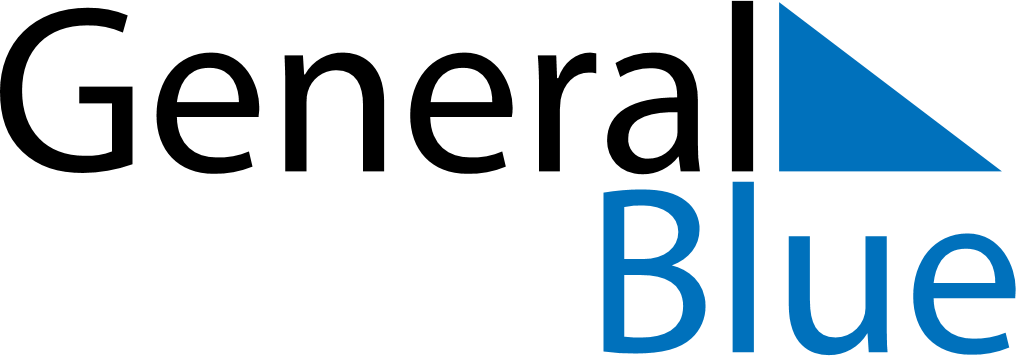 Weekly Meal Tracker October 14, 2019 - October 20, 2019Weekly Meal Tracker October 14, 2019 - October 20, 2019Weekly Meal Tracker October 14, 2019 - October 20, 2019Weekly Meal Tracker October 14, 2019 - October 20, 2019Weekly Meal Tracker October 14, 2019 - October 20, 2019Weekly Meal Tracker October 14, 2019 - October 20, 2019MondayOct 14TuesdayOct 15TuesdayOct 15WednesdayOct 16ThursdayOct 17FridayOct 18SaturdayOct 19SundayOct 20BreakfastLunchDinner